Информационная справка о мероприятиях по устранению риска «Дефицит педагогических кадров» в МБОУ СОШ № 630 марта 2022г. совместно с начальником  управления образования  администрации МО Крыловский район Е.В. Рябович посетили «Ярмарку вакансий»  Армавирского государственного университета, где провели беседу со студентами университета по привлечению молодых специалистов в школу. 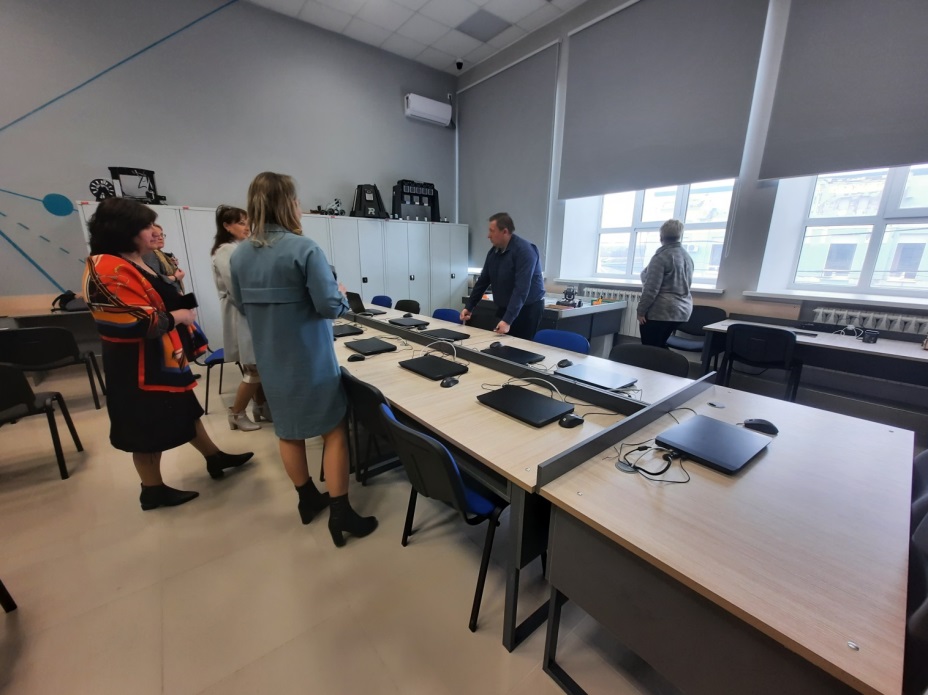 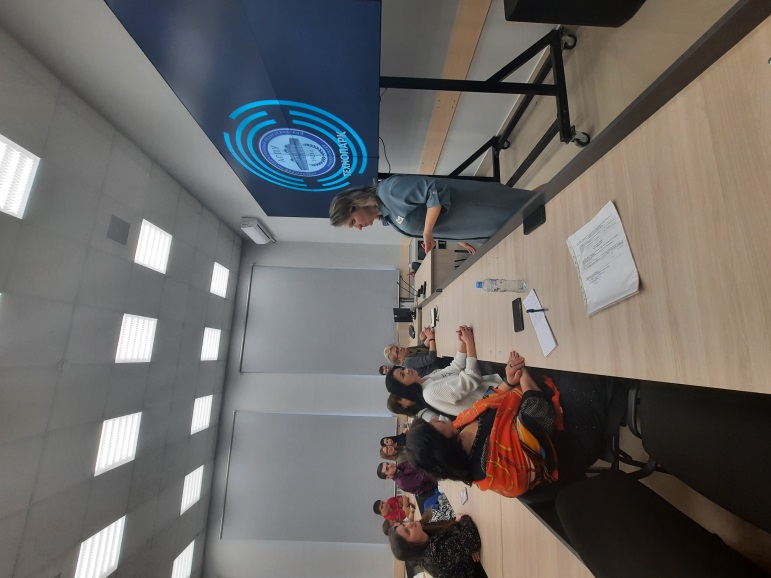 Школа заключила договор о взаимодействии и сотрудничестве с АГПУ 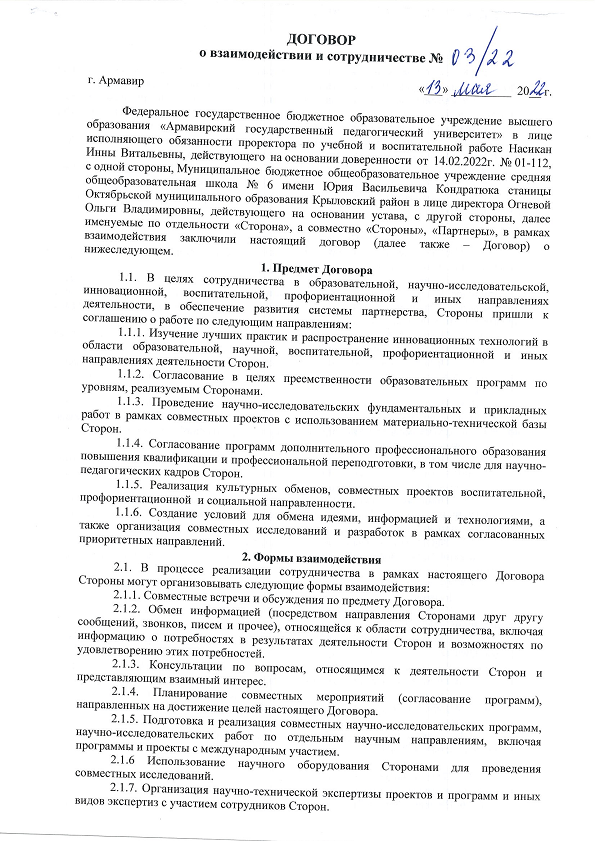 